TEAM MEMBERS TRAINING SCHEDULEIt is imperative you notify your Coach if you are not able to attend any of the above listed training sessions.  Contact details are listed on your Team Information Sheet.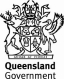 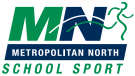 w: metnorthschoolsport.eq.edu.au | e: met.north@qed.qld.gov.auPhone: (07) 3634 1300 | Facebook: metnorthschoolsport | Twitter: mnsportLevel 2 Block A Garden Square, MacGregor St, Mt Gravatt Q 4122PMB 250, Mansfield DC QLD 4122Sport / Age groupCoach / SchoolManager / SchoolVenue 1 / AddressVenue 2 / AddressTraining requirementsSessionsSessionsSessionsSessionsSessionsSessionsDateTimesVenueDateTimesVenueDateTimesVenueDateTimesVenueDateTimesVenueDateTimesVenueDateTimesVenueDateTimesVenueDateTimesVenueAPPROVAL: Approval is given for the training sessions as outlined above to be undertaken as part of the preparation of a Met North Sporting Team.Signed: ___________________                         Date: ____________Kristen JansenRegional School Sports Officer